Приложение 1.3к Положению об официальных символах (гербе и флаге) Тельмановского муниципального округа Донецкой Народной РеспубликиГерб Тельмановского муниципального округа Донецкой Народной Республики(примеры воспроизведения в чёрном и белом цветах с передачей цветов условной геральдической штриховкой)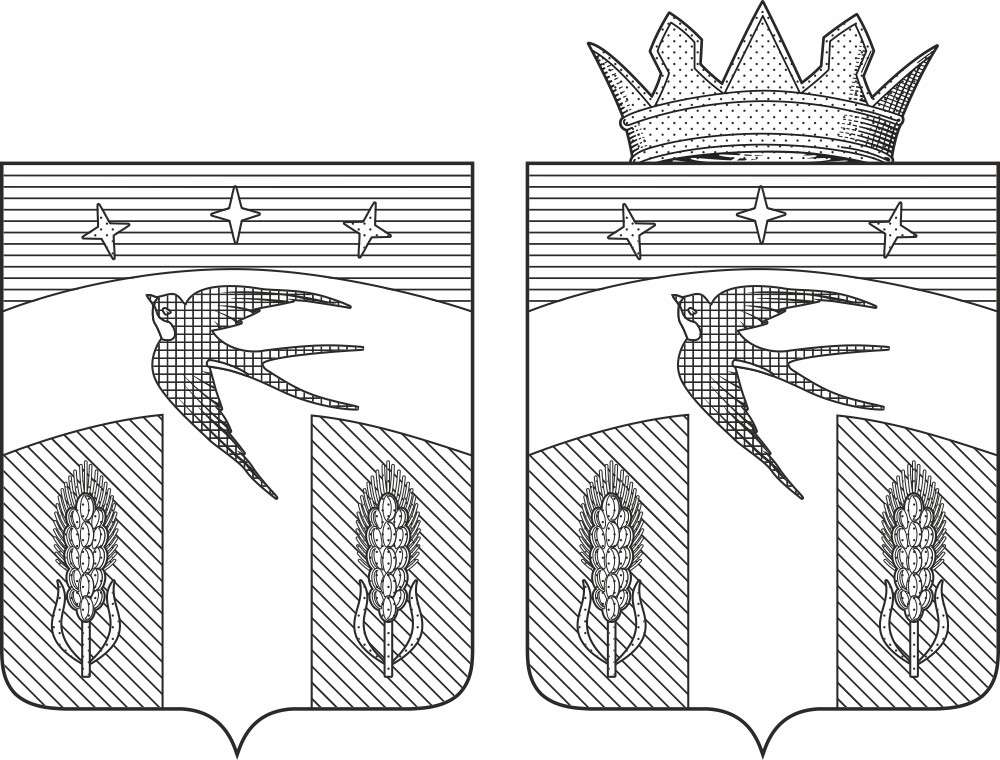 